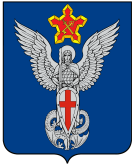 Ерзовская городская ДумаГородищенского муниципального районаВолгоградской области403010, Волгоградская область, Городищенский район, р.п. Ерзовка, ул. Мелиоративная 2,      тел. (84468) 4-78-78 тел/факс: (84468) 4-79-15РЕШЕНИЕот 17 февраля 2022 года                             №  2/8О рассмотрении обращения гр. Яковлевой Ю.А.Рассмотрев обращение гр. Яковлевой Ю.А. по вопросу организации ремонта дороги ул. Ворошилова, начиная от дома № 15 до дома № 25 р.п. Ерзовка, Ерзовская городская Дума:РЕШИЛА:В связи с отсутствием денежных средств в бюджете Ерзовского городского поселения на ремонт дорожного покрытия улиц р.п. Ерзовка в 2022 году, отказать в выделении средств на ремонт дороги по ул. Ворошилова, от дома №15 до дома №25 р.п. Ерзовка.Включить в перечень планируемых работ по ремонту дорог Ерзовского городского поселения.Председатель Ерзовской городской Думы                                                                                           Т.В. МакаренковаГлава Ерзовского городского поселения                                                                                        С.В. Зубанков 